 					ΕΠΕΙΓΟΝΕΛΛΗΝΙΚΗ ΔΗΜΟΚΡΑΤΙΑ 					Ν. Ψυχικό, 28-03-2016ΑΠΟΚΕΝΤΡΩΜΕΝΗ ΔΙΟΙΚΗΣΗ ΑΤΤΙΚΗΣ 			Αριθμ. πρωτ.: 761ΓΕΝΙΚΗ Δ/ΝΣΗ ΔΑΣΩΝ & ΑΓΡΟΤΙΚΩΝ ΥΠΟΘΕΣΕΩΝΔ/ΝΣΗ  ΣΥΝΤΟΝΙΣΜΟΥ & ΕΠΙΘΕΩΡΗΣΗΣ ΔΑΣΩΝΤΜΗΜΑ: Γ΄Ταχ. Δ/νση: Λ. Μεσογείων 239				ΠΡΟΣ: Αποκεντρωμένη Διοίκηση ΑττικήςΤαχ. Κωδ.: 154 51 Ν. Ψυχικό					Δ/νση ΠΕ.ΧΩ.ΣΧ. Πληρ.: Γ. Βασιλόπουλος					Τμήμα Α΄Τηλ.: 210.3725725						Μεσογείων 239Φαξ : 210.3725712						Τ.Κ. 154 51 Ν. ΨυχικόΚΟΙΝ.: 1) Γενική Δ/νση Δασών και Α.Υ.	     Κατεχάκη 56	     Τ.Κ. 115 25 Αθήνα2) Δ/νση Δασών Πειραιά    Αγίου Διονυσίου 5    Τ.Κ. 185 45 Πειραιάς3) Δασαρχείο Πειραιά    Αγίου Διονυσίου 5    Τ.Κ. 185 45 ΠειραιάςΘΕΜΑ: Γνωμοδότηση επί της Μελέτης Περιβαλλοντικών Επιπτώσεων (ΜΠΕ) για τη διαδικασία ανανέωσης της απόφασης έγκρισης περιβαλλοντικών όρων (ΑΕΠΟ) του έργου «Λατομείο αδρανών υλικών στη λατομική περιοχή Μερμηγκάρη Κυθήρων (χώρος 2) έκτασης 200,504 στρεμμάτων και συνοδών εγκαταστάσεων (μονάδα παραγωγής ασφαλτομίγματος και σκυροδέματος) της εταιρείας ‘Π. Κασιμάτης-Π. Κερέ Ο.Ε’» της Περιφερειακής Ενότητας Νήσων, Περιφέρειας Αττικής. ΣΧΕΤ.: α) Το αριθμ. πρωτ. Φ.3921/1462/15/05-02-2015 έγγραφο της Διεύθυνσης Περιβάλλοντος και Χωρικού Σχεδιασμούβ) Το αριθμ. πρωτ. 323/15-02-2016 έγγραφο Δ/νσης Συντονισμού και Επιθεώρησης Δασώνγ) Το αριθμ. πρωτ. 16653/697/08-03-2016 έγγραφο Δασαρχείου Πειραιάδ) Το αριθμ. πρωτ. 19683/560/10-03-2016 έγγραφο Δ/νσης Δασών ΠειραιάΣε συνέχεια του ανωτέρω (α) σχετικού σας και κατόπιν του ανωτέρω (β) σχετικού μας, σας αποστέλλουμε συνημμένως φωτοαντίγραφα των ανωτέρω (γ) και (δ) σχετικών με τις απόψεις Δασαρχείου Πειραιά και Δ/νσης Δασών Πειραιά αντίστοιχα, επί των οποίων η Υπηρεσία μας δεν εκφέρεται περί του αντιθέτου, υπό τις προϋποθέσεις και τους όρους που τίθενται σε αυτά για την περιβαλλοντική αδειοδότηση του εν λόγω έργου, με την επισήμανση ότι σύμφωνα με την υπ’ αριθμ. 099539/3451/18-10-2006 απόφαση έγκρισης επέμβασης του Υπουργού Αγροτικής Ανάπτυξης και Τροφίμων η ενδιαφερόμενη εταιρεία υποχρεούται να καταθέτει τοπογραφικό διάγραμμα στο Δασαρχείο Πειραιά τον πρώτο μήνα κάθε έτους με την πορεία της εκμετάλλευσης..Το Δασαρχείο Πειραιά, προς το οποίο κοινοποιείται το παρόν, παρακαλείται να υπενθυμίσει εγγράφως στην ενδιαφερόμενη εταιρεία περί της υποχρέωσής της και, σε περίπτωση που δεν κατατεθεί τοπογραφικό διάγραμμα, για τις περαιτέρω νόμιμες ενέργειες.Τέλος, σύμφωνα με τα διαλαμβανόμενα στο ανωτέρω (γ) σχετικό, θα πρέπει να ενημερωθεί για την υπόθεση η Επιτροπή Εγχωρίου Περιουσίας Κυθήρων-Αντικυθήρων, προς την οποία πρέπει να κοινοποιηθεί (εφόσον εκδοθεί) η σχετική ΑΕΠΟ.Κατόπιν τούτων, παρακαλούμε για τις δικές σας ενέργειες. Με Εντολή Γ.Γ.Α.Δ. ΑττικήςΟ Διευθυντής Συντονισμού και Επιθεώρησης ΔασώνΠαύλος ΧριστακόπουλοςΔασολόγος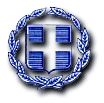 